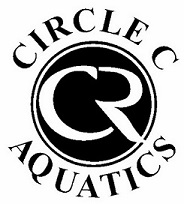 ATHLETES CODE OF CONDUCTThe purpose of a code of conduct for athletes is to establish a consistent expectation for athletes’ behavior. By signing this code of conduct, I agree to the following statements:❏ I will respect and show courtesy to my teammates and coaches at all times.❏ I will demonstrate good sportsmanship at all practices and meets.❏ I will set a good example of behavior and work ethic for my younger teammates.❏ I will be respectful of my teammates’ feelings and personal space. Swimmers who exhibit sexist, racist, homophobic, or otherwise inappropriate behavior will be faced with consequences.❏ I will attend all team meetings and training sessions, unless I am excused by my coach.❏ I will show respect for all facilities and other property (including locker rooms) used during practices, competitions, and team activities.❏ I will refrain from foul language, violence, behavior deemed dishonest, offensive, or illegal.❏ If I disagree with an official’s call, I will talk with my coach and not approach the official directly.❏ I will obey all of USA Swimming’s rules and codes of conduct.I understand that if I violate this code of conduct, I will be subject to disciplinary action determined by my coaches and the swim club’s board of directors._________________________________ _____________________Swimmer’s signature 			 Date_________________________________ _____________________Parent’s signature  			 Date